OA 5 OA 3A continuación, encontraras una serie de fuentes para trabajar en clases entorno a la pregunta ¿Qué es la economía? Instrucciones:Lee atenta y comprensivamente cada uno de los fragmentos, luego rellena en tu cuaderno y según corresponda el siguiente cuadro:Texto 1: Adam Smith, en su obra La riqueza de las naciones, de 1776, define la economía como: “la economía política, considerada como una rama de la ciencia de un hombre de Estado, de un legislador, se da dos objetivos: primero, procurar a las personas ingresos y subsistencia o, más exactamente, permitirles procurarse a sí mismos ingresos y subsistencia; segundo, proveer al Estado un ingreso suficiente para los servicios públicos”. (Citado en Martner, G. Economía, una teoría heterodoxa, 2018, p. 35). Texto 2: Karl Marx: “… en la producción social de su vida establecen determinadas relaciones necesarias e interdependientes de su voluntad, relaciones de producción que corresponden a una fase determinada de desarrollo de sus fuerzas productivas materiales. El conjunto de estas relaciones de producción forma la estructura económica de la sociedad. […] El modo de producción de la vida material condiciona el proceso de la vida social, política y espiritual en general”. (Citado en Martner, G. Economía, una teoría heterodoxa, 2018, p. 36). Texto 3: John Stuart Mill (1806-1873), autor del libro Principios de economía política con algunas de sus aplicaciones a la filosofía social (1848), afirma que “las proposiciones de la economía sólo son ciertas en la medida en que sea cierta la premisa de donde se han deducido, esto es, el postulado de que el hombre trata de obtener el máximo de riqueza con el menor trabajo posible. Por ello, decía, en la aplicación práctica de las proposiciones económicas es necesario siempre tener en cuenta si el postulado fundamental de la economía se verifica en la realidad y en qué medida lo hace; en otros términos, si la conducta humana está guiada por principios distintos del adoptado por la ciencia económica como premisa a sus deducciones y la medida en que lo hace”. (Napoleoni, 1962: 649, citado por Posso Ordóñez, 2014). Texto 4: Lionel Robbins (1898-1984), en su Ensayo sobre la naturaleza y significación de la ciencia económica (1932), manifiesta “… economía es una ciencia que estudia el comportamiento humano como relación entre los fines dados y los medios escasos que tienen aplicaciones alternativas” (Ludwig von Mises Institute: 2007). Esta afirmación tuvo gran acogida en los economistas e influyó notablemente en el planteamiento de la naturaleza y el ámbito de la economía. (Citado por Posso Ordóñez, 2014). Texto 5: Alfred Marshall (1842-1924), autor de Principios de economía es considerado, junto a Léon Walras, como los padres de la economía ortodoxa moderna. Según Marshall, la economía política o economía es el estudio de la humanidad en las ocupaciones ordinarias de la vida; examina esa parte de la acción individual y social que está más estrechamente conectada con la obtención y el uso de los requisitos materiales del bienestar, por lo que se lo considera el precursor de la economía del bienestar. Marshall fue uno de los primeros autores en introducir la variable tiempo para hacer análisis en la economía. Consciente de la multitud de interrelaciones que existen en la actividad económica, trató de diseñar un modelo analítico, el “equilibrio parcial”, cuya finalidad era aislar el comportamiento de un determinado aspecto económico, suponiendo que todo lo restante permanece invariable. Es así como surgió el concepto caeteris paribus, término ampliamente utilizado en la economía actual para reflejar en un análisis que “todo el resto permanece constante”. (Marshall, 1931 Texto 6: Paul Samuelson (1915-2009) y William Nordhaus (1941), profesores de MIT y de Yale University, respectivamente, definen economía como “el estudio de la manera en que las sociedades utilizan los recursos escasos para producir mercancías valiosas y distribuirlas entre los diferentes individuos” (Samuelson, 2010: 4). Como en esta definición subyacen dos conceptos importantes, escasez y eficiencia, agregan: “La esencia de la teoría económica es reconocer la realidad de la escasez y luego encontrar la manera de organizar a la sociedad de tal forma que produzca el uso más eficiente de los recursos. Es ahí donde hace su contribución única.” (Samuelson, 2010: 4 y 5). Texto 7: Milton Friedman (1912-2006) es el principal representante de la llamada Escuela de Chicago, grupo de economistas que considera que los mercados competitivos y libres de la intervención del Estado contribuyen a que el funcionamiento de la economía sea más eficiente. Sus postulados fueron la base de las políticas neoliberales que se establecieron en algunos países en la década de 1980. Este economista define “La economía positiva es un cuerpo de generalizaciones a título experimental acerca de los fenómenos económicos, que puede usarse para predecir las consecuencias de los cambios en las circunstancias que la rodean”. (Ibero, et al: 2008). Texto 8: Gregory Mankiw define economía como “el estudio de cómo la sociedad administra sus recursos que son escasos. La asignación se hace a través de acciones descentralizadas de millones de personas y empresas, por eso la economía estudia cómo se toman estas decisiones”. (Los 10 principios de la economía).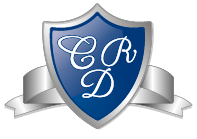 ELECTIVO: ECONOMÍA Y SOCIEDAD MATERIAL 1¿Qué es la economía?Profesor: Abraham López Fuentes                   Correo: alopez@colegiodelreal.clFecha de la clase: 05/03/2020Conceptos claveParafraseoDefinición 1Definición 2Definición 3Definición 4Definición 5Definición 6Definición 7Definición 8Definición 9Conclusiones